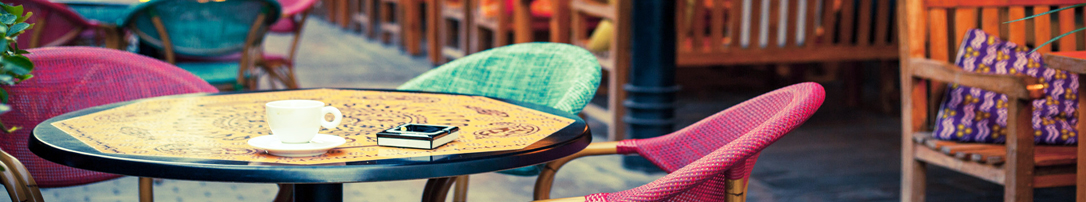 Вебинар: Новые правила защиты персональных данных в РоссииКомпания Мазар в России приглашает вас принять участие в вебинаре на тему “Закон о защите персональных данных: как соответствовать новому законодательству не имея 100% ясности относительно правил и понятий”, который состоится в среду 15 июля 2015 в 10:00 am по времени Великобритании / 12:00 по Москве.Новые правила защиты персональных данных в РоссииВебинар на тему "Новые правила защиты персональных данных в России" организуется совместно с  UK Trade & Investment, правительственной организации поддержки британских предприятий. Новый Федеральный закон о защите персональных данных, вступающий в силу в сентябре 2015 г., предписывает, что личные данные российских граждан должны храниться в России, что представляет собой сильные изменения в законодательстве, которые существенно влияют на все компании, работающие на этом рынке.На вебинаре будет рассмотрен сложный вопрос о правилах в сфере защиты личных данных в России, которые могут коснуться многих британских компаний, работающих с российскими коллегами. Вам предоставляется уникальная возможность услышать выступления представителей из IXcellerate (провайдер ЦОД в Москве) и Mazars (компания, занимающаяся оказанием услуг в сфере аудита, бухгалтерского учета, налогов, права и финансового консалтинга), которые прольют свет на новое законодательство и пояснят, как услуги ЦОД могут помочь компаниям обеспечить соблюдение новых правил.Спикеры:                                                                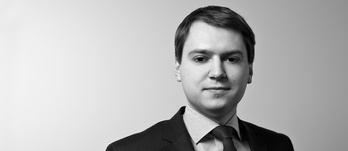 Андрей КандауровСтарший юрист“Предстоящие изменения в законе о персональных данных: Правовой обзор”MazarsДмитрий Фокин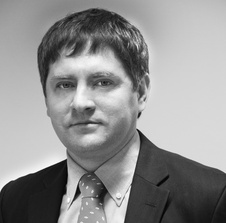 Управляющий директор“Ваш план действий: Как организовать миграцию данных в / внутри России”IXcellerateРЕГИСТРАЦИЯУчастие: бесплатноРабочий язык: английский